2021 Lewisville Civic Club Christmas Parade Rules and Regulations  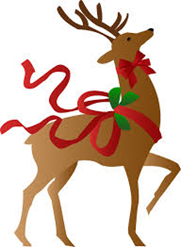 Sunday, December 12, 20213:00 PM  Lewisville, North CarolinaPLEASE NOTE: DUE TO CURRENT COVID-19 RESTRICTIONS, THESE PLANS ARE SUBJECT TO CHANGE, DEPENDING ON THE RSTRICTIONS AT THE TIME OF THE PARADE. WE ARE PROCEEDING WITH PREPARATIONS IN THE EVENT IT WILL BE ALLOWED IN DECEMBER. MASKS ARE ENCOURAGED BUT NOT MANDATED FOR OUTDOOR EVENTS.  IT IS UP TO EACH GROUP LEADER TO MAKE REQUIREMENTS FOR THEIR GROUP AND ENFORCE THAT DECISION. ENTRY FEES:At present, there is no entry fee to participate in the Lewisville Civic Club Christmas Parade. We are a nonprofit organization. All donations will be accepted and are greatly appreciated. Mail all donations by check or money order along with your entry to:Lewisville Civic Club Christmas ParadeAttn: Maureen Barton, DirectorPO Box 293, Lewisville, NC 27023ENTRY DEADLINE: December 4, 2021, MidnightENTRY RULES AND REGULATIONS:All decorations on floats, as well as royalty, MUST display a holiday motif or theme.Walking and marching/dance/drill team entries can display holiday decorations, but it is not required. All music accompaniments must be kept at a respectable level, so it does not disturb any other groups marching before or after yours. Amplified music must follow these same guidelines. You will be asked to turn down the music if it disrupts another group or drowns them out.There will be NO PERFORMING ALONG THE PARADE ROUTE. The performance area is clearly marked in front of the viewing area in front of Shallowford Square.  This is the ONLY area where you may stop and perform along the parade route. You will have 2 minutes to perform.**To ensure safety of the spectators, no breaking of boards, bricks or sticks are allowed along the parade route, except in the performance area and only if safety precautions are followed. ** No wheelies or high speed travel is permitted during the parade at any time.**NO SANTA CLAUS OUTFITS OR REPRESENTATION ARE ALLOWED, EXCEPT BY THE LEWISVILLE CIVIC CLUB ON THEIR FLOAT. NO EXCEPTIONS**** If these rules are not followed you will be asked to exit the parade.Start time for the parade is approximately at 3:00 pm. We ask that all groups be in place and assembled at designated staging area by 2:30 pm. Large groups need to meet at an area outside the parade route and walk, rather than ride, to your staging area. There will be NO DROPOFFS at the staging areas. This will cut down on the amount of unnecessary traffic in the staging areas.To allow for safe turning on local roads, please limit the length of float/ entries to 48 total feet. Towing vehicles for floats must meet NCDMV/DOT requirements, including towing hitches and wiring, working brake lights and running lights, if applicable.  THE HEIGHT REQUIREMENT FOR ALL ENTRIES CANNOT EXCEED 16’ TOTAL. Due to power lines crossing the parade route, this will be enforced, to ensure safety of participants and spectators. Any violators will be asked to remove items that are in violation or be removed from parade.For the safety of children participating and watching the parade, we ask that all groups have marshals marching with their groups.If you are throwing candy, IT MUST BE WRAPPED! Throw it as close to the side of the road as possible to avoid anyone running into the street to retrieve it.  NO PAPER HANDOUTS as this accumulates on the road as trash and is unsightly to our community.  All horses must be bagged and other animal entries must have someone designated to clean up after animals. NO EXCEPTIONS!  Horse entries will be one of the last entries in parade procession before Santa Float due to possible excrement/ waste being on road.  SANTA CLAUS IS RESERVED FOR THE LEWISVILLE CIVIC CLUB ONLY! We have a specific float with Santa Claus and it will conclude the parade. Any other entry with Santa Claus on the float/ in their entry will be disqualified from the parade!STAGING AREAS:Music/Marching Bands and Dance/Drill Entries: Lewisville United Methodist Church, upper parking lot at the corner of Lewisville-Vienna and Shallowford Roads. Do not use the lower parking lot for staging. This is designated for church members only.Float Entries (entry pulled by a vehicle) or motorized vehicles: Great Wagon Road, located off of Lewisville-Vienna Road. “ENTER” from the Shallowford Road (east) side. The “EXIT” point for the parade is onto Lewisville-Vienna Road (west). Line up three (3) lanes across to accommodate all participants. Your position in the parade is determined by how you line up. Parade flow will be the entire left row, then the entire middle row, followed by the right row. Please be courteous when lining up. Overflow will be on Conrad Circle, by direction of the Parade Director ONLY!VIP/Dignitaries/Professional Floats: Lewisville Animal Hospital parking lot.  This area is by invitation only!  No parking except vehicles in parade processional and professional floats approved by Parade Director, prior to parade deadline. Antique/ Classic Cars/ Tractors: Masonic lodge parking lot. “ENTER” from Shallowford Road and “EXIT” onto Lewisville-Vienna Road at the direction of staging area marshal.Fire Trucks: Jennings Road. This is for fire trucks and designated by Fire Chief. ***REMEMBER*** For large groups, please assemble at designated area before moving to staging area. This will help eliminate members of your group not finding you and being in the proper area for the parade. It will cut down on unnecessary traffic and congestion.PARKING: Please park all non-parade vehicles at Lewisville Elementary School, Food Lion (at The Oaks) or Lowes Shopping Center. The roads will be closed to vehicular traffic at 2:30 pm. NO PARKING is allowed in Lewisville Shopping Center lot. The parade empties at this location.**Due to limited space available in staging areas, only vehicles participating in parade are allowed in the staging areas. NO BUSES in Staging area!!****For parents of children in groups marching in parade, please ask parents to park at the Lewisville Elementary School, so they can meet their children at the end of the parade route at Shallowford Square Pavilion. **PARADE ROUTE: Starting at the corner of Shallowford and Lewisville-Vienna Roads, proceeding down Shallowford Road, through Uptown Lewisville, past Shallowford Square, turn right at Shallowford Road (at the Oaks Shopping Center), right onto Belnette Drive, right onto David McKee Street, left onto Great Wagon Road Extension, exiting into the Lewisville Shopping Center parking lot.ALL parade traffic MUST stay in the Lewisville Shopping Center parking lot until directed by Sheriff deputy to exit. This is for the safety of all participants and viewers. All other groups must finish in the Lewisville Shopping Center parking lot, and then proceed to the Shallowford Square for parents to pick up their children. NO EXCEPTIONS!!!All entries are expected to complete the entire parade route. IF there are any exceptions to this, please notify the Parade Director before December 4, 2021.PARADE TIME SCHEDULE:12:30P-2:45P: Assemble for parade in Assigned Staging Areas. (See above for your staging area)2:30P-4:30p: Roads closed to all vehicle traffic2:45: Parade begins with Community Policing Officer, Fire trucks, Grand Marshall, VIP’s and Town Council float. All other entries follow at the direction of the Parade Director by each staging area Marshall.WEATHER CONDITIONS: *****NO INCLEMENT WEATHER/RAIN DATE SCHEDULED******* The parade will go on as scheduled, unless the Department of Transportation closes the roads due to inclement weather. It is the responsibility of each group leader to determine if you will participate in the parade. ********FOR UPDATES ON WEATHER CONDITIONS AND ANNOUNCEMENTS, VISIT FACEBOOK PAGE- LEWISVILLE CIVIC CLUB CHRISTMAS PARADE***